MEKSIKOOtvori udžbenik na 154. str. “MEKSIKO“Otvorite atlas na geografskoj karti „SREDNJA AMERIKA“ na 32. stranici.Napišite naslov u bilježnicu.Za uvod pogledaj video na sljedećoj Internet poveznici:https://www.youtube.com/watch?v=wA9Bmi_htWYNakon pogledanog videa pročitaj odlomak pod naslovom „Na granici dvaju svjetova“ i odredi geografski položaj Meksika, posluži se i atlasom. Zapiši u bilježnicu!GEOGRAFSKI POLOŽAJdržave: ______________________________________________________________oceani: ______________________________________________________________A sad uz pomoć atlasa odredi geografski smještaj i zapiši u bilježnicu.GEOGRAFSKI SMJEŠTAJpolutke: ______________________________________________________________toplinski pojasevi: ______________________________________________________Pročitaj odlomak pod naslovom „ Prirodna osnova“ i poveži pojmove iz lijevog stupca sa odgovarajućom tvrdnjom u desnom stupcu.Meksička visoravan                         ____  pustinjski poluotokBaja California                                  ____  glavni klimatski čimbenik nadmorska visina                            ____  tropski poluotokpoluotok Yucatan                            ____  glavni grad Ciudad de MexicoPročitaj odlomke pod naslovom „Meksikanci“ i „Većinom gradsko stanovništvo“ i u obliku natuknica odgovori na sljedeća pitanja.Navedi primjere razvijenih američkih kultura koji su prije dolaska Europljana živjeli na području današnjeg Meksika.______________________________________________________________________________________________________________________________________________________________Tko su kreoli?_______________________________________________________________________________Navedi primjere većih Meksičkih gradova._______________________________________________________________________________Ispod fotografije napiši što prikazuje.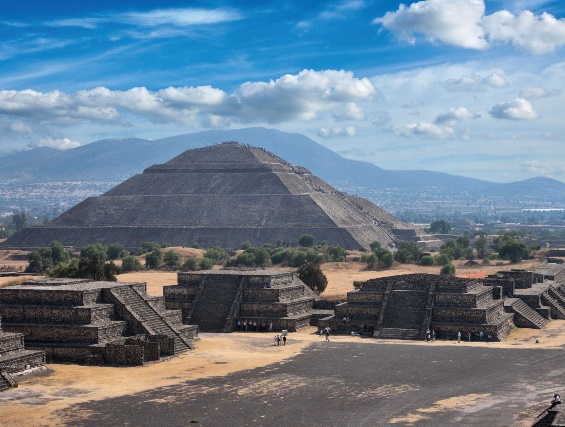 __________________________________Pronađi veće gradove na geografskoj karti u atlasu.Pročitaj odlomak pod naslovom „Gospodarski oslonjen na SAD“ i u nekoliko rečenica opiši meksičko gospodarstvo.______________________________________________________________________________________________________________________________________________________________________________________________________________________________________________________Objasni pojam dvojni grad, navedi primjere dvojnih gradova u tablicu – tako da gradu u SAD-u pridružiš u istom retku grad u Meksiku.DVOJNI GRAD - _______________________________________________________Objasni kako su nastali dvojni gradovi na granici SAD-a i Meksika.______________________________________________________________________________________________________________________________________________________________________________________________________________________________________________________Na sljedećoj poveznici kao ponavljanje riješi križaljku „Meksiko“, a zatim riješi zadatke u radnoj bilježnici.https://wordwall.net/hr/resource/1815728SADmeksiko